 Pistes pédagogiques Cycle 1 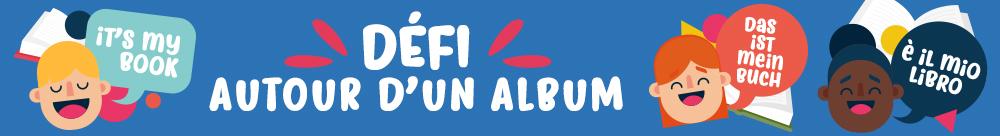 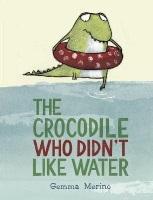 Déroulement de la découverte du livreFlashcards à ajouter :CouvertureRecouvrir la page avec un cache à portes (style calendrier de l’avent). Cacher le titre et laisser les enfants faire des suppositions sur l’animal et le thème de l’histoire.Avec MS-GS : découvrir uniquement le mot « coccodrillo » et supposer.Puis laisser mariner les enfants.Enoncé du titre. Traduction ou non du titre.Page 1 (croco avec panier œufs)Discussion entre les enfants sur ce qu’ils voient. Emission d’hypothèses et lien entre « œuf blanc » de la 2ème de couverture et le « coccodrillo » de la page de couverture.Pages 2-3 (crocos dans baignoire)Montrer l’image et lire en mettant le ton- flashcards « amo » / « non amo » ou  “mi piace/ non mi piace” (les cœurs)Pages 4-6(croco dans eau sur maman croco >> crocos dans lit)Mimer en lisant- découvrir « fratelli e sorelle » en prenant appui sur les élèves et leur famille.- focus sur « la fatina dei denti » avec flashcard et comparaison avec « la petite souris » + flashcard de « comprare » et « monettina » Arrêt et « Indovina » sur la suite. Qu’a-t-il acheté?Pages croco avec bouée >> croco sur branche avec bouée accrochéeLecture en mettant le ton et avec images.Traduction « Ma non voleva essere da solo. Allora decide di provare, un’ultima volta…”>> Arrêt et émission hypothèses.Pages « étapes de plongeon du croco »Découverte de ces 2 pages étape par étape avec un cache. Mimer les « uno, due, tre », “AIUTO”Pages crocos en bas échelle et croco dans bouée (4 images)Flashcards contrari : « Freddo / caldo», « bagnato / asciuto». Mimer le oddio” et le  imbarrazzato” et au besoin, l’expliquer en français. Mimer les « solletico » et « cresciuto » , « fino a ». Grosse pause (au moins une journée) pour laisser aux enfants du temps. Idée : faire dessiner les enfants sur ce qu’il va se passer après.Page croco crache du feu >> page où dragon vole avec crocos sur le dosGrâce à l’image, les enfants découvrent que cet animal est en fait un dragon et non un crocodile.Introduire le mot « drago » certainement trouvé par les élèves, flashcard « fuoco »Dernière page dragon avec livre et œufsPeut ouvrir sur la suite, une autre histoire… (et lien avec le début de l’histoire)Prolongement possible Chant “Il coccodrillo come fa” de O Avogadro - P Massara https://www.youtube.com/watch?v=eMefuGJLr5cVous trouverez en suivant ce lien https://cache.media.eduscol.education.fr/file/Multi_cycles_/68/4/ExempleMiseEnOeuvre_Italien_1151684.pdfun exemple de mise en oeuvre en classe de CP à partir d’une chanson (adaptable pour les MS et GS)Ce document est extrait du Guide pour l’enseignement des langues vivantes étrangères “Oser les langues étrangères à l’école” publié en avril 2019 et mis à jour en décembre 2020.Matériel Flashcards à prévoir : bouée, eau, mi piace / non mi piace, fuoco, volare, nuotare, saltare, arrampicarsi (et autres verbes d’action si besoin)Gestes à prévoir : arrampicarsi, scala, sottomarino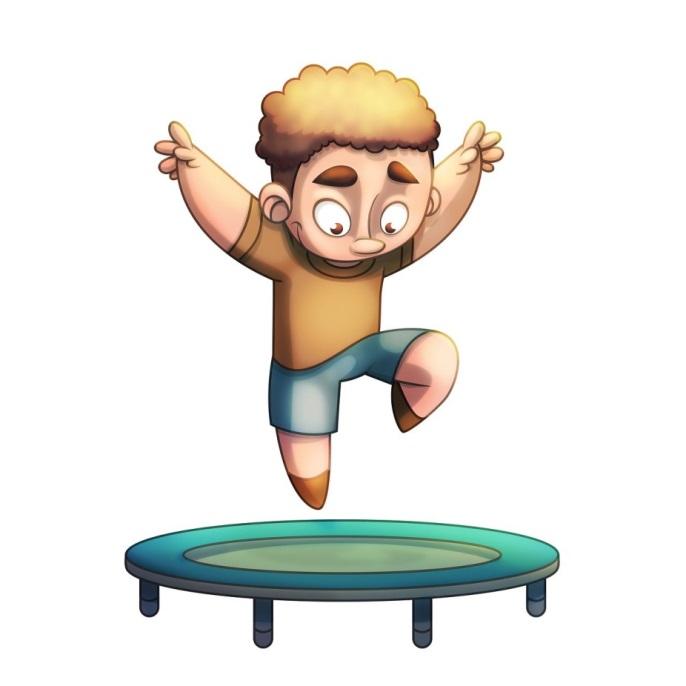 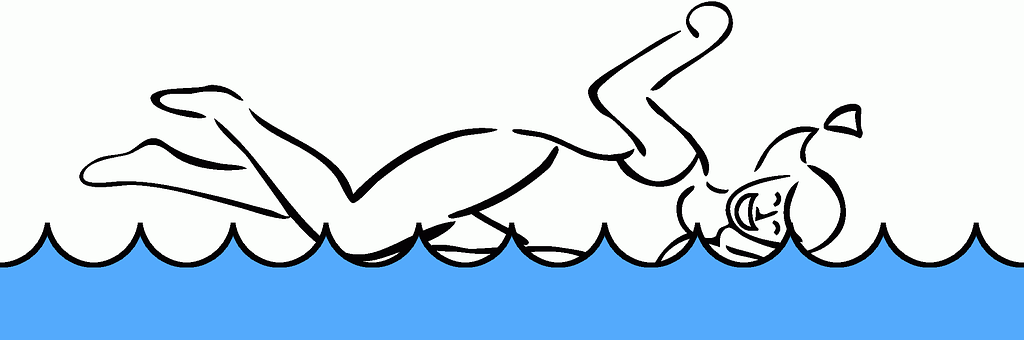 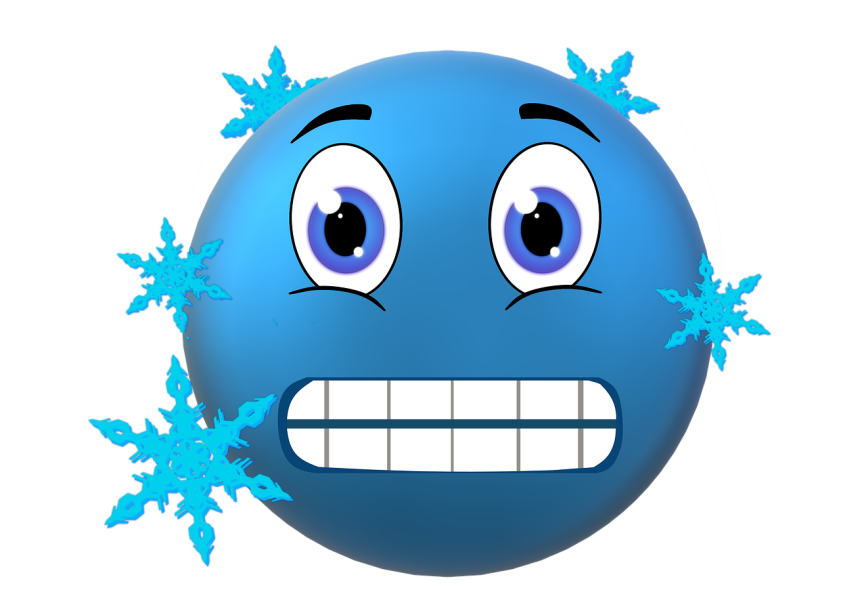 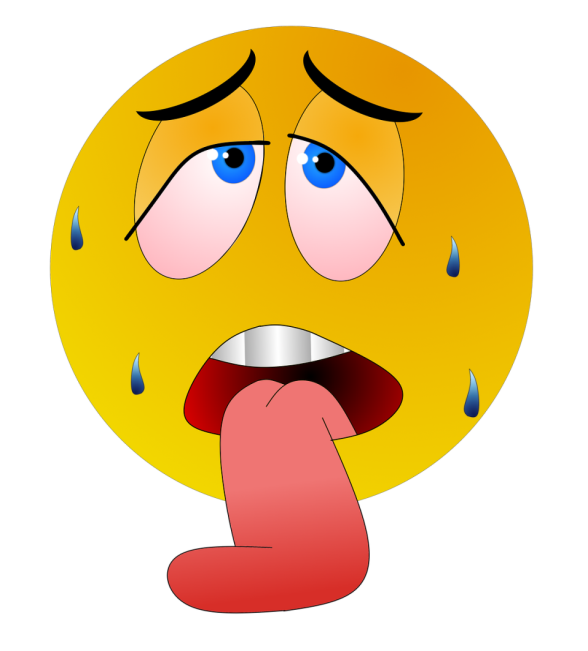 